Szkolenia finansowane są  ze środków Gminy Sosnowiec1. Szkolenie online nt.: Nauczyciel na wideoProwadząca: Agnieszka BilskaTermin:  01.03.2021 r., godz. 17.00Zapisy: https://forms.gle/SsvmFKnQzsuHs4mEA2. Szkolenie online nt.: O anatomii złościProwadząca: Ewelina Adamczyk Termin: 02.03.2021 r., godz. 17.00Zapisy: https://forms.gle/tKJZ4FUKL8Zs9uBt63. Szkolenie online nt.: Pozytywna Dyscyplina w klasieProwadząca: Sylwia Anderson-HanneyTemin: 03.03.2021;  10.03.2021; 17.03.2021 ; 24.03.2021;  godz.  17.00 – 20.00Zapisy: https://forms.gle/2Hv79DG8DQwHEAzJ94. Szkolenie online nt.: Powrót dzieci i młodzieży do szkół po okresie pandemii i nauczania zdalnegoProwadzący: Tomasz Bilicki Termin: 04.03.2021 r., godz. 18.00zapisy:  https://forms.gle/pV6KGuLhmqee5v1585. Szkolenie online nt.: Gamifikacja – metody angażowania i podnoszenia motywacji w edukacji szkolnejProwadząca: Agnieszka BilskaTermin: 15.03.2021 r., godz. 17.00Zapisy: https://forms.gle/XwvjHm6uGHWvTupC76. Szkolenie online nt.: Wspierający dialog  - jak w czasach pandemii pomagać sobie i innymProwadzący: Zdzisław Hofman Termin: 16.03.2021 r., godz. 17.00Zapisy: https://forms.gle/XzSNSaG9WLeV3BuZ87. Szkolenie online nt.:  O dobrostanie nauczycieli czyli jak być świetnym nauczycielem czy wychowawcą i nie zwariować?Prowadząca: Barbara OstrowskaTermin: 18.03.2021 r., godz. 17.00Zapisy: https://forms.gle/8C8TW5dUfdQZFL9G98. Szkolenie online nt.:  Empatyczne poniedziałki/ O uczuciach i potrzebach w poniedziałek – cz. 1 Prowadząca: Monika SzczepanikTermin: 22.03.2021 r., godz. 17.00Zapisy:  od 10 marca 2021 na stronie www.cdnsosnowiec.edu.pl 9.  Szkolenie online nt.: Jak się odnaleźć w działaniach wychowawczych w czasie pandemicznym i postpandemicznym  Prowadząca: Marta Florkiewicz-BorkowskaTermin: 25.03.2021 r., godz. 17.00Zapisy: od 10 marca 2021 na stronie www.cdnsosnowiec.edu.pl 10. Szkolenie online nt.:  Bezpieczny emocjonalnie  powrót do szkołyProwadzący: Tomasz KutaTermin: 30.03.2021 r., godz. 17.00 Zapisy: od 10 marca 2021 na stronie www.cdnsosnowiec.edu.pl 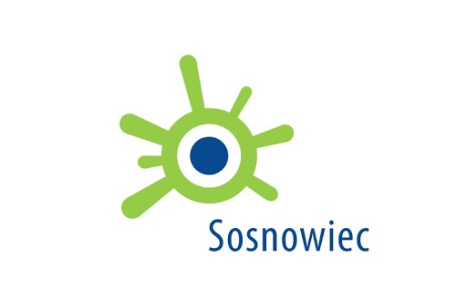 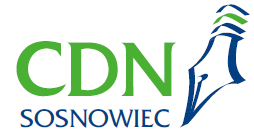 Zapraszamy na bezpłatne szkolenia online w marcu 2021 
dla  nauczycieli, pedagogów, psychologów pracujących w sosnowieckich placówkachSzczegóły na stronie: www.cdnsosnowiec.edu.plZapraszamy na bezpłatne szkolenia online w marcu 2021 
dla  nauczycieli, pedagogów, psychologów pracujących w sosnowieckich placówkachSzczegóły na stronie: www.cdnsosnowiec.edu.plZapraszamy na bezpłatne szkolenia online w marcu 2021 
dla  nauczycieli, pedagogów, psychologów pracujących w sosnowieckich placówkachSzczegóły na stronie: www.cdnsosnowiec.edu.pl